	Патриотическое воспитание детейраннего возраста     «Разумное воспитание требует, чтобы уже в самом раннем возрасте, еще прежде, чем дети станут хорошо сознавать себя, внушалось им стремление ко всему доброму, истинному. ранние привычки будут служить основанием, на котором зиждется жизненное знание нравственности и благородства».                                                                                                        Н. А. ДобролюбоваПатриотические чувства закладываются в процессе жизни и бытия человека, находящегося в рамках конкретной социокультурной среды. Ребенок с момента рождения инстинктивно и естественно привыкает к окружающей его среде, природе и культуре. Таким образом, формирование у дошкольников любви к Родине с раннего периода следует считать этапом накопления ими социального опыта жизни в условиях малой родины, усвоения принятых норм поведения, взаимоотношений, приобщения к миру родной культуры. Родная культура, как и отец, и мать должна стать неотъемлемой частью души ребенка, началом, порождающим личность гражданина и патриота. Как бы, не менялось наше общество, воспитание у подрастающего поколения любви к своей стране, гордости за неё необходимо в любое время. И если мы хотим, чтобы наши дети полюбили свою страну, свой город, нам необходимо показать наш край с привлекательной стороны.Чувство Родины начинается с восхищения тем, что видит перед собой малыш, чему он изумляется и что вызывает отклик в его душе. И хотя многие впечатления еще не осознаны им глубоко, но, пропущенные через детское восприятие, они играют огромную роль в становлении личности патриота.Для маленького ребенка Родина начинается с родного дома, улицы, на которой живет он и его семья, в семье начинает «расти» будущий гражданин своей страны.       Самые дорогие и авторитетные для ребёнка люди- это его близкие: мама, папа, бабушка, дедушка, сестра, брат. И какую бы сторону развития ребёнка мы ни рассматривали, всегда скажется, что главную роль в становлении его личности на разных возрастных этапах играет семья. Семья в жизни человека занимает очень большое место. Для ребёнка знакомство с окружающей действительностью начинается со знакомства со всем тем, чем живёт его семья. Семья- это первый социальный институт, с которым ребёнок встречается в жизни и частью которого является.     Что такое семья – понятно всем. Семья это - дом, семья- это мир, где царят любовь и преданность, это одни на всех привычки и традиции. А ещё это опора во всех бедах и несчастьях. Это крепость. За стенами которой. Могут царить лишь покой и любовь. В прочной, надёжной семье нуждается каждый человек, независимо от возраста.      В раннем детстве дети уже более развиты, способны понимать многие вещи. К раннему возрасту относится период от 1 года до 3 лет, поэтому ведущая доля воспитания ложится на семью. Содержание патриотического воспитания в раннем возрасте включает в себя: знакомство с семьёй, её традициями; если ребёнок уже пошёл в детский сад, то знакомство с детским садом; знакомство с улицей, на которой проживает ребёнок.   Формирование отношений в своей семье можно считать первым этапом воспитания патриотизма. Средствами воспитания на этом этапе будут выступать:1. Совместная деятельность в семейном кругу. Например: настольные игры вечером или организация хозяйственно-бытового труда (распределить обязанности по дому и выделить малышу какую-нибудь функцию, например, поливать цветы или протирать пыль), помощь маме на кухне, хотя бы мелкое поручение;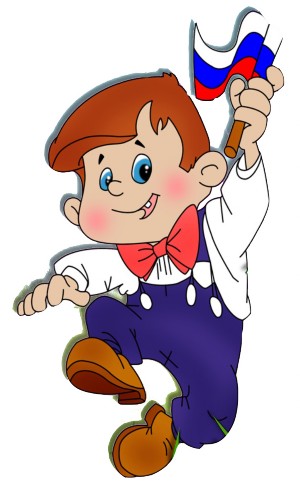 2.Семейный досуг. Следует уделять своему малышу больше времени. Очень важно, чтобы в проведении досуга принимали участие все члены семьи. В современных условиях можно легко придумать, как интересно провести выходной день всем вместе. Важно, не только провести досуг, но и подвести его итоги, побеседовать, о том, что запомнилось больше всего, что понравилось, что не понравилось. Стараться по возможности везде брать ребёнка с собой.3.Оформление семейного фотоальбома. В этом возрасте пока можно просто просматривать фотографии. Очень хорошо просматривать старые фотографии. Маленьким детям всегда интересно как выглядели мама с папой в детстве, а детские фотографии дедушки и бабушки вообще вызывают восторг. Можно рассказать крохе о своём детстве, что вы больше всего любили, во что играли, как проводили время и т.д.4.Семейные традиции. Необходимо обдумать, какие в вашей семье традиции. Если не получилось, стоит придумать себе традиции и придерживаться их. Традиции могут быть разными, например, ежедневная – совместный семейный ужин (но не всегда получается), поэтому легче завести традиции ежегодные или ежемесячные, например, поездка за город или в какое-нибудь интересное место (зоопарк, парк птиц, луна-парк, батутный центр и т.д.). Так же это может быть еженедельный игровой вечер с мамой и папой, или вечер творчества, кому что ближе.5.Чтение ребёнку рассказов и сказок, в которых отражены семейные отношения.6.Изготовление подарков своими руками на праздники (День рождения, 23 февраля, 8 марта, Новый год). Это формирует внимательное и заботливое отношение к близким людям, развивает эмоциональную сферу малыша, создаёт мотивы поведения, заданного обществом.Если знакомить детей, начиная с раннего возраста, с родной культурой, родной речью, произведениями устного народного творчества, знакомить с семейными ценностями, то это будет способствовать развитию духовного, нравственного, эстетического воспитания. В будущем они сумеют сохранить все культурные ценности нашей Родины, будут жить, даря миру свои таланты, прославляя Россию.Публикацию составила Фещенко С.В.